03.04.2020r.ZAJĘCIA ROZWIJAJĄCE KREATYWNOŚĆ kl. 8 spa                            Dekoracja wielkanocna Dziś zapraszam Karola i Mikołaja do wykonania dekoracji wielkanocnej. Może to być dowolna praca plastyczna: pisanka, palma wielkanocna, kartka pocztowa… Jeśli chłopcy będą chcieli wykonać papierową pisankę, można samemu narysować jej kształt lub skorzystać z wzoru poniżej. Technika wykonania dekoracji jest dowolna - w zależności od materiałów jakie posiadają państwo w domu np. wyklejanie plasteliną, wyklejanie bibułą, papierem kolorowym, kolorowanie kredkami, malowanie farbami itp.Pozdrawiam serdecznie Monika Rybińska - Falis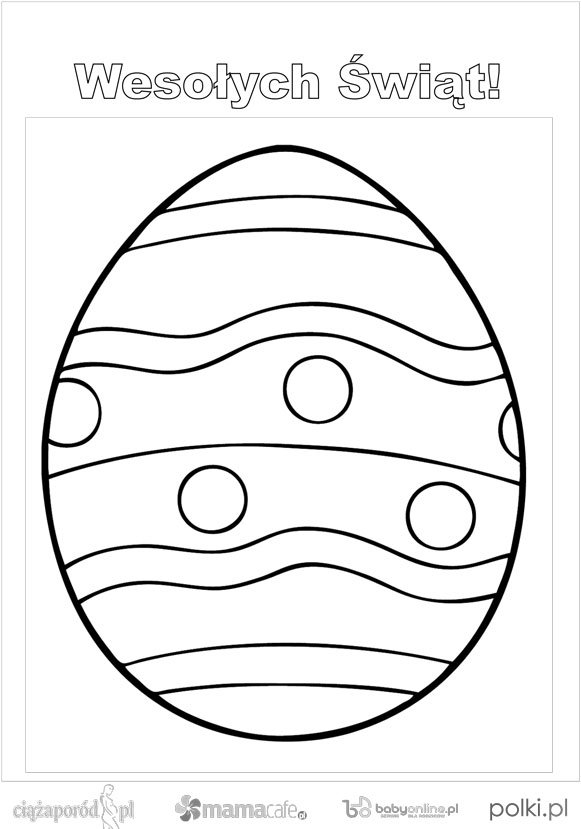 